TOWN OF MONTVILLEWATER POLLUTION CONTROL AUTHORITY_________________Request for Proposal (RFP)- Pump Station Roof ReplacementJuly 8, 2022RFP ID: 2023-1Question submission deadline: July 22, 2022Bid Submission deadline: July 29, 2022 2 p.m.Introduction:The Town of Montville WPCA is seeking proposals to remove and replace roofs, siding and trim at two sewer pump stations located within the Town of Montville. (See attached images)Job Description:Roof Replacement Remove existing shingles from roofReplace any rotten or damaged sheathing Provide new drip edge trimProvide new flashingProvide Ice and water shield on all roof sectionsProvide GAF High Definition asphalt shingles (weathered wood) Install new ridge vent Clean up all shingle debris and remove off site     Siding Replacement Remove all soffit rake and facia trim Replace all exterior trim with new PVC Provide vent strip in PVC soffitsRemove and plywood gable vent Remove existing wood siding Replace all damaged or rotten plywood Install fiber cement prefinished clapboard style siding on gablesUtilize stainless fasteners Remove all debris off site TOWN OF MONTVILLEWATER POLLUTION CONTROL AUTHORITY_________________“Chesterfield” Pump station575 Chesterfield Rd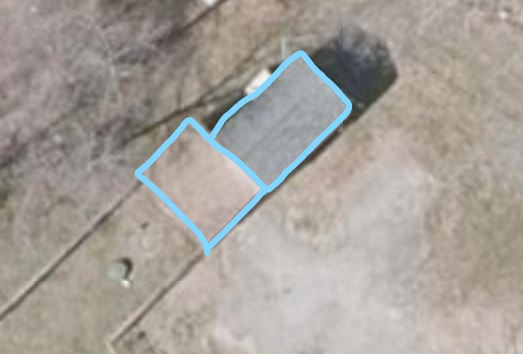 “Holly Hill” pump station2549 Norwich- New London TPKE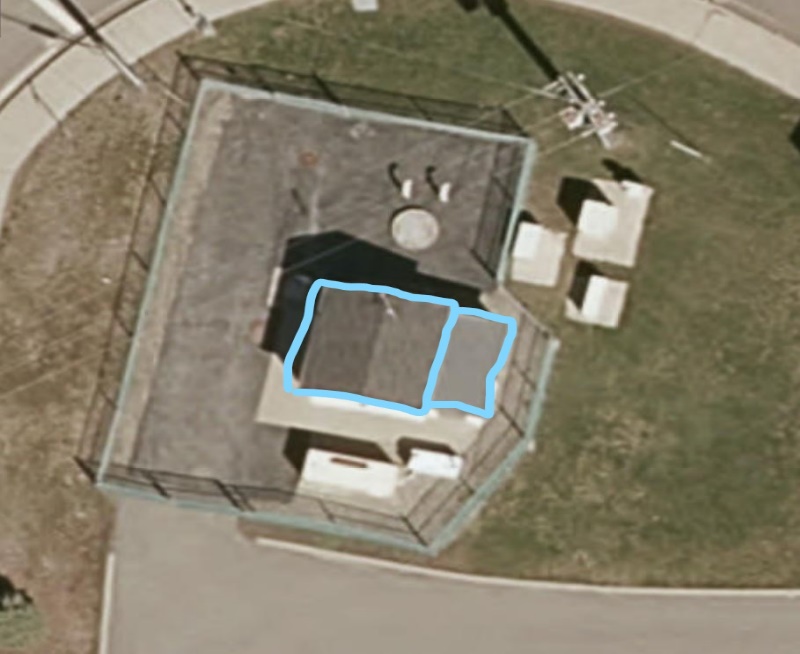 TOWN OF MONTVILLEWATER POLLUTION CONTROL AUTHORITY_________________For Project questions please contact:Kevin Loiler, Maintenance MechanicMontville WPCF, 83 Pink Row, Uncasville CT 06382Phone 860-848-3830 X653Cell# 860-625-3995Email: KLOILER@MONTVILLE-CT.ORGTOWN OF MONTVILLEWATER POLLUTION CONTROL AUTHORITY_________________Bid DisclosureThe Town of Montville reserves the right to reject any or all bids and waive any informalities or irregularities in the bid procedure or bids.The Town may hold the RFPs for a period not to exceed sixty (60) days from the date of the bid opening to review the bids and investigate the bidders’ qualifications prior to awarding the contract.All responders are advised the Town of Montville has enacted through resolutions the following special conditions concerning Town bids and purchases. A standard Town contract is available upon request.1. For all Town purchases of goods and services not utilizing State or Federal funds, any Townbidder that has submitted a bid not more than 15% (fifteen percent) higher than the low bid maybe awarded the project provided such Town based bidder agrees to accept the award of the bid atthe amount of the low bid. If more than one Town based bidder has submitted bids not more than15% (fifteen percent) higher than the low bid, and have agreed to accept the award of the low bid,the lowest responsible bidder shall be the one of such Town based bidders that submitted thelowest bid. That within the bidding process that all businesses claiming to be Montvillebusinesses, provide the Finance Department (Assessor’s Section) with sufficient documentationto prove that they are in compliance with property tax assessments, including motor vehicle taxassessments.2. Seller agrees that as a condition of his sale of goods and/or services to the Town of Montville,the Town of Montville will be authorized to deduct from the proceeds due Seller an amount not toexceed 25% of the total amount due Seller. Said amount is to be applied against any unpaid andoverdue taxes, assessments, fees, or other charges levied by the town of Montville or any agencythereof against the Seller. The Seller further agrees that Seller shall insure that Seller has the rightto withhold an amount not to exceed 25% from each subcontractor working for the Seller, andproviding goods and/or services to the Town of Montville, and to remit such withheld money tothe Town in full or partial satisfaction of any unpaid and overdue taxes, assessments, fees, orother charges levied by the Town of Montville or any agency thereof against such subcontractor.The undersigned has examined the basic requirements of the RFP and hereby offers to providethe Town of Montville Water Pollution Control Authority Parts, Labor & Installation by the specsin this RFP for the Total Sum of $________________________________Date__________________________________________________Signature______________________________________________________________(Print) Name _________________________________      Title____________________Firm_______            _____________________________________________________Address __________          _______________________________________________